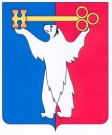 АДМИНИСТРАЦИЯ ГОРОДА НОРИЛЬСКАКРАСНОЯРСКОГО КРАЯПОСТАНОВЛЕНИЕ19.03.2019                                           г. Норильск                                                № 104О внесении изменений в постановление Администрации города Норильска от 16.01.2012 № 10В соответствии с распоряжением Администрации города Норильска от 23.08.2018 № 7448 «Об утверждении штатного расписания Администрации города Норильска, организационных структур и штатной численности Управления административной практики Администрации города Норильска, отдел по взаимодействию с правоохранительными органами Администрации города Норильска»,ПОСТАНОВЛЯЮ:Внести в Порядок рассмотрения заявлений граждан, зарегистрированных на территории муниципального образования город Норильск, на въезд на территорию муниципального образования город Норильск иностранных граждан, для которых принимающей организацией выступает Администрация города Норильска, утвержденный постановлением Администрации города Норильска от 16.01.2012 № 10 (далее – Порядок), следующие изменения:1.1. В пункте 2.1 слова «Отдел внешних взаимодействий» заменить словами «отдел административного производства».1.2. В приложении № 1 к Порядку слова «отдел обращений граждан и внешних взаимодействий Аппарата Администрации города Норильска» заменить словами «отдел административного производства Управления административной практики Администрации города Норильска».2. Опубликовать настоящее постановление в газете «Заполярная правда» и разместить его на официальном сайте муниципального образования город Норильск.3. Настоящее постановление вступает в силу после его официального опубликования в газете «Заполярная правда».Глава города Норильска                                                                            Р.В. Ахметчин